FYDP Evaluation RubricsRubric for FYDP ProposalNED University of Engineering & Technology Department of	Engineering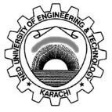 <FYDP Course Code> Final Year Design ProjectGrading of FYDP Proposal (7th/Fall Semester) (Weightage - 6%)Project Title: 	Use Rubric FYDP-OBE-01 for each student.Weighted Average Score = [PLO-2 (%)*3+ PLO-7 (%)*3+ PLO-3 (%)*3+ PLO-11 (%)*3]/100Head of FYDP Steering Committee1FYDP-OBE-01NED University of Engineering & Technology Department of	Engineering<FYDP Course Code> Final Year Design ProjectRubric for Project Proposal (7th/Fall Semester) (Weightage - 6%)Student Name: 	Roll No.: 	2Rubric for Semester 1 ProgressNED University of Engineering & Technology Department of	Engineering<FYDP Course Code> Final Year Design ProjectGrading of Semester 1 (7th/Fall Semester) Progress (Weightage - 10%)Project Title: 	Use Rubric FYDP-OBE-02 for each student.Weighted Average Score = [PLO-2 (%)*5+ PLO-8 (%)*5+ PLO-9 (%)*5+ PLO-10 (%)*5]/100FYDP SupervisorNED University of Engineering & Technology Department of	Engineering<FYDP Course Code> Final Year Design ProjectRubric for Semester 1 (7th/Fall Semester) Progress (Weightage - 10%)FYDP-OBE-02Student Name: 	Roll No.: 	Rubric for Semester 1 EvaluationNED University of Engineering & Technology Department of	Engineering<FYDP Course Code> Final Year Design ProjectSemester 1 (7th/Fall Semester) Evaluation (Weightage - 24%)Project Title: 	Use Rubric FYDP-OBE-03 for each student.Weighted Average Score = [PLO-2 (%)*12+ PLO-3 (%)*12+ PLO-11 (%)*12+ PLO-10 (%)*12]/100FYDP Supervisor	FYDP Examiner	Chairperson1NED University of Engineering & Technology Department of	Engineering<FYDP Course Code> Final Year Design ProjectRubric for Semester 1 (7th/Fall Semester) Evaluation (Weightage - 24%)FYDP-OBE-03Student Name: 	Roll No.: 	2Rubric for Semester 2 ProgressNED University of Engineering & Technology Department of	Engineering<FYDP Course Code> Final Year Design ProjectGrading of Semester 2 (8th/Spring Semester) Progress (Weightage - 24%)Project Title: 	Use Rubric FYDP-OBE-04 for each student.Weighted Average Score = [PLO-2 (%)*16+ PLO-8 (%)*8+ PLO-9 (%)*8+ PLO-10 (%)*8+PLO-11(%)*8]/100FYDP Supervisor	FYDP CoordinatorNED University of Engineering & Technology Department of	Engineering<FYDP Course Code> Final Year Design ProjectRubric for Semester 2 (8th/Spring Semester) Progress (Weightage - 24%)FYDP-OBE-04Student Name: 	Roll No.: 	Rubric for Final ReportNED University of Engineering & Technology Department of	Engineering<FYDP Course Code> Final Year Design ProjectGrading of Final Report (8th/Spring Semester) (Weightage - 16%)Project Title: 	Use Rubric FYDP-OBE-05 for each student.Weighted Average Score = [PLO-2 (%)*4+ PLO-3 (%)*8+ PLO-12 (%)*4+ PLO-7 (%)*4+PLO-8(%)*4+ PLO-10(%)*8]/100FYDP Supervisor	FYDP ExaminerNED University of Engineering & Technology Department of	Engineering<FYDP Course Code> Final Year Design ProjectRubric for Final Report (8th/Spring Semester) (Weightage - 16%)FYDP-OBE-05Rubric for Semester 2 Final EvaluationNED University of Engineering & Technology Department of	Engineering<FYDP Course Code> Final Year Design ProjectSemester 2 (8th/Spring Semester) Final Evaluation (Weightage - 20%)Project Title: 	Use Rubric FYDP-OBE-06 for each student.Weighted Average Score = [PLO-10 (%)*8+ PLO-10 (%)*8+ PLO-10 (%)*8+ PLO-10 (%)*8+ PLO-10 (%)*8]/100FYDP Supervisor	FYDP Examiner	ChairpersonNED University of Engineering & Technology Department of	Engineering<FYDP Course Code> Final Year Design ProjectRubric for Semester 2 (8th/Spring Semester) Final Evaluation (Weightage - 20%))))FYDP-OBE-06FYDP Consolidated Grading SheetNED University of Engineering & Technology Department of	Engineering<FYDP Course Code> Final Year Design ProjectFinal Grading / Spring Semester (100%)Project Title: 	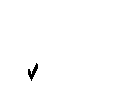 FYDP Coordinator	FYDP Supervisor	ChairpersonS. NoStudent NameRoll No.IProblem Identification and Objectives(3)IIRelevance to SDGs(3)IIIProposed Methodology(3)IVWork Plan(3)Weighted Average Score(12)PLO-2 (%)PLO-7 (%)PLO-3 (%)PLO-11 (%)1234CriterionLevels of Attainment (%)Levels of Attainment (%)Levels of Attainment (%)Levels of Attainment (%)Levels of Attainment (%)Unacceptable (0)Just acceptable (25)Average (50)Good (75)Excellent (100)IProblem Identification and ObjectivesThe problem statement is not given and/or objective is not stated at all.The problem statement and objectives are not suitably described.The problem statement and objectives are just described.The problem statement and objectives are clearly described.The problem statement and objectives are well- structured and clearly described.IIRelevance to SDGsNo   relevance   to   SDGs established.Some relevance to SDGs without any clear link.Reasonable consideration of SDGs and their linkage with the proposed work.Clear relevance between the project work and SDGs established.Relevance to SDGs is clearly established with appropriate consideration for relevant SDGs.IIIProposed MethodologyNot     defined	in     the proposal.Proposed methodology is marginally practical and relevant to the project objectives.Proposed methodology is reasonably practical and relevant to the project objectives.Proposed methodology is technically practical and relevant to the project objectives.Proposed methodology is well-structured and highly relevant to the project objectives.IVWork PlanDoes not have a timeline for different phases of the project.Has developed a timeline but  cannot  clearly describe the different activities of the work and corresponding timelines.Has developed a timeline and can describe the different activities of the work and corresponding timelines with minimal prompting from peers.Has developed a timeline describing when most parts of the work will be done.  Student  can describe the different activities of the work and corresponding timelines.Developed a reasonable, complete	timeline describing when different parts of the work will be done. Student can clearly and confidently describe the timeline with milestones.S. NoStudent NameRoll No.IIntellectual Contribution(5)IIAttendance(5)IIICoherence with group(5)IVResponse to Questions(5)Weighted Average Score(20)PLO-2PLO-8PLO-9PLO-101234Levels of Attainment (%)Levels of Attainment (%)Levels of Attainment (%)Levels of Attainment (%)Levels of Attainment (%)Unacceptable (0)Just acceptable (25)Average (50)Good (75)Excellent (100)IIntellectual ContributionDoesn’t contribute to the project work and does not show understanding of the different project attributes.Barely	participates in the project activities and shows some understanding of the different		project attributes.Contributes in some activities of the project and shows reasonable understanding of the different	project attributes.Contributes  effectively in majority of the project activities and has good understanding of the complex	project attributes.Enthusiastic	and contributes in all activities of the project and demonstrates very good understanding of the complex project attributes.IIAttendanceTo be taken from Attendance Proforma maintained by the SupervisorTo be taken from Attendance Proforma maintained by the SupervisorTo be taken from Attendance Proforma maintained by the SupervisorTo be taken from Attendance Proforma maintained by the SupervisorTo be taken from Attendance Proforma maintained by the SupervisorIIICoherence with groupNon-cooperative.Rarely   contributes    in group discussions and not a	good	team member.Sometimes contributes useful ideas in  group discussions and a satisfactory	group member.Usually provides useful ideas	in	group discussions and a good group member who tries hard.Routinely	provides useful ideas in group discussions and a definite leader who contributes a lot of effort.IVResponse to QuestionsNeither understands the question, nor could reply.Adequate understanding of the question and reply.Seemed   to   understand the main  points  of  the question  and  replied  to those with ease.Clearly understood  the question and replied with ease.Understood the question in-depth and replied confidently.S. NoStudent NameRoll No.ILiterature Review(12)IIMethodology(12)IIIAdherence to Work Plan(12)IVReporting and Presentation(12)Weighted Average Score(48)PLO-2PLO-3PLO-11PLO-101234Levels of Attainment (%)Levels of Attainment (%)Levels of Attainment (%)Levels of Attainment (%)Levels of Attainment (%)Unacceptable (0)Just acceptable (25)Basic (50)Good (75)Excellent (100)ILiterature ReviewNo literature review carried out.Partial literature review conducted, does not identify the problem.Basic literature review carried out with some detail and relevant papers.Literature review covers majors areas related to the project with relevant sources identifying the problem.Extensive literature review conducted in a scientific manner with proper citations and referencing, identifying the problem.IIMethodologyNo methodology presented.Some details available without explanation of the steps.Methodology	with basic steps defined.Methodology defined with good details on all the phases of the project.Detailed	methodology defined with all the relevant steps in extensive detail.IIIAdherence   to Work PlanFailure to manage project work as per plan.Inadequate management of time and project work.Partially appropriate management of time and project work.Good and appropriate management of time and project work.Exceptional management of time and project work.IVReporting and PresentationBelow standard content and delivery.Marginal	organization and delivery.Reasonable organization and delivery.Good organization and delivery.Exceptional organization and delivery.Comments (if any)Comments (if any)Comments (if any)Comments (if any)Comments (if any)Comments (if any)S. NoStudent NameRoll No.IIntellectual Contribution(16)IIAttendance(8)IIICoherence with group(8)IVResponse to Questions(8)VTimely Report Submission* (8)Weighted Average Score(48)PLO-2PLO-8PLO-9PLO-10PLO-111234Levels of Achievement (%)Levels of Achievement (%)Levels of Achievement (%)Levels of Achievement (%)Levels of Achievement (%)Unacceptable (0)Just acceptable (25%)Basic (50%)Good (75 %)Excellent (100 %)IIntellectual ContributionDoesn’t contribute to the project work and does not show understanding of the different project attributes.Barely	participates in the project activities and shows some understanding of the different		project attributes.Contributes in some activities of the project and shows reasonable understanding of the different	project attributes.Contributes  effectively in majority of the project activities and has good understanding of the complex	project attributes.Enthusiastic	and contributes in all activities of the project and demonstrates very good understanding of the     complex     projectIITo be taken from Attendance Proforma maintained by the SupervisorTo be taken from Attendance Proforma maintained by the SupervisorTo be taken from Attendance Proforma maintained by the SupervisorTo be taken from Attendance Proforma maintained by the SupervisorTo be taken from Attendance Proforma maintained by the SupervisorIIICoherence with groupNon-cooperative.Rarely   contributes    in group discussions and not	a	good	team member.Sometimes contributes useful ideas in  group discussions and a satisfactory	group member.Usually provides useful ideas in group discussions and a good group member who tries hard.Routinely	provides useful ideas in group discussions and a definite leader who contributes a lot of effort.IVResponse to QuestionsNeither understands the question, nor could reply.Adequate understanding of the question and reply.Seemed to understand the main points of the question and replied to those with ease.Clearly understood  the question and replied with ease.Understood the question in-depth and replied confidently.VTimely Report SubmissionNot Submitted in time.Timely Submitted.S. NoStudent NameRoll No.ILiterature Review(4)IIMethodology(4)IIIResults and Discussion (4)IVConclusions and Recommendations(4)VRelevance to SDGs(4)VIOriginality(4)VIIFormatting / Organization(4)VIIITechnical Writing(4)Weighted Average Score(32)PLO-2PLO-3PLO-3PLO-12PLO-7PLO-8PLO-10PLO-101234Levels of Attainment (%)Levels of Attainment (%)Levels of Attainment (%)Levels of Attainment (%)Levels of Attainment (%)Unacceptable (0)Just acceptable (25)Basic (50)Good (75)Excellent (100)ILiterature ReviewNo	literature review carried out.Partial literature review conducted, does not identify the problem.Basic literature review carried out with some detail and relevant papers.Literature review covers majors areas related to the project with relevant sources identifying the problem.Extensive literature review conducted in a scientific manner with proper citations and referencing, identifying. the problem.IIMethodologyNo    methodology presented.Some details available without explanation of the steps.Methodology	with basic steps defined.Methodology defined with good details on all the phases of the project.Detailed methodology defined with all the relevant steps in extensive detail.IIIResults & DiscussionNo results and their discussion presented.Some results without discussion available.Results  with  reasonable level of discussion.Results with detailed discussion presented.Detailed results with extensive discussion presented.IVConclusions & RecommendationsNo conclusions and recommendations.Some conclusions with no relevance to project objectives.Conclusions partially addressing objectives and recommendations.Conclusions	reasonably addressing project objectives and relevant recommendations for future work.Conclusions	adequately addressing the objectives with relevant recommendations for future work.VRelevance to SDGsNo   relevance   to SDGs established.Some relevance to SDGs without any clear link.Reasonable consideration of SDGs and their linkage with the proposed work.Clear relevance between the project work and SDGs established.Relevance to SDGs is clearly established with appropriate consideration for relevant SDGs.VIOriginalityProject	isplagiarized.Project is not unique, but modified and improved from the existing sources with minimal changes.Project is not unique, but modified and improved from the existing  sources with adequateProject is distinctive and based on original ideas.Project is unique, creative and innovative.VIIFormatting/ OrganizationNon-adherence to formatting guidelines and disorganized.Formatting guidelines barely followed and poorly organized.Formatting guidelines adequately followed and organized to someAppropriatelyFormatted and organized.Written   work   is   very   well formatted and organized.VIIITechnical WritingPoor technical writing.Minimal use of technical language.Reasonable use of technical language.Appropriate use of technical language.Commendable use of technical language.S. NoStudent NameRoll No.IRelevance / Content(8)IIOrganization and Delivery(8)IIIDesign / Layout(8)IVTime Management(8)VQuestion / Answers(8)Weighted Average Score(40)PLO-10PLO-10PLO-10PLO-10PLO-101234Levels of Attainment (%)Levels of Attainment (%)Levels of Attainment (%)Levels of Attainment (%)Levels of Attainment (%)Unacceptable (0)Just acceptable (25)Basic (50)Good (75)Excellent (100)IRelevance/ ContentToo limited relevance to   program   and low degree of difficulty.Limited relevance to program and limited degree of difficulty.Partially   relevance   to program and moderate degree of difficulty.Relevant to program with adequate degree of difficulty.Completely relevant to program and high degree of difficulty.IIOrganization & DeliveryNo participation.Lacks confidence with weak preparation, organization, and delivery.Partially confident with reasonable preparation, organization, and delivery.Comfortable presentation with adequate preparation, organization, and delivery.Confident and comfortable presentation with exceptional preparation, organization, and delivery.IIIDesign/ LayoutInappropriate illustrations  and non- pleasing layout.Poor   illustrations   and non-aesthetic layout.Most illustrations are appropriate but layout is cluttered.Illustrations	are appropriate and good space management.Very   well    presented illustrations.  Layout is pleasing to the eye.IVTime ManagementNoticeably  exceedor fall short of the time allotted.Speakers either rush or ramble excessively to meet the time allotted.Speakers showed some difficulty in meeting the time limits.Speakers showed no difficulty in meeting the time limits.Comfortably  use  time allotted, without evidence of compensation.VQuestions/ AnswersNeither understands the question, nor could reply.Adequate understanding of   the question and reply.Seemed to understand the main points of the question and replied to those with ease.Clearly understood  the question and replied with ease.Understood the question in-depth and replied confidently.S. No.Student NameRoll No.7th Semester7th Semester7th Semester8th Semester8th Semester8th SemesterTotalS. No.Student NameRoll No.Project Proposal (12)Semester Progress (20)Final Evaluation (48)Semester Progress (48)Final Report (32)Final Evaluation (40)(200)